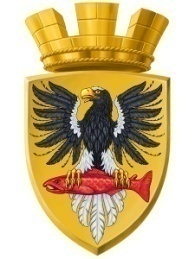 Р О С С И Й С К А Я  Ф Е Д Е Р А Ц И ЯКАМЧАТСКИЙ КРАЙП О С Т А Н О В Л Е Н И ЕАДМИНИСТРАЦИИ ЕЛИЗОВСКОГО ГОРОДСКОГО ПОСЕЛЕНИЯОт  11.02.2021 года                                                                                                     № 64-п           г.Елизово	Руководствуясь статьей 14 Федерального закона от 06.10.2003 № 131-ФЗ «Об общих принципах организации местного самоуправления в Российской Федерации», ч.3 ст.5 и ч.3 ст.9 Федерального закона от 28.12.2013 № 443-ФЗ «О федеральной информационной адресной системе и о внесении изменений в Федеральный закон «Об общих принципах организации местного самоуправления в Российской Федерации», Уставом Елизовского городского поселения Елизовского муниципального района в Камчатском крае, согласно Правилам присвоения, изменения и аннулирования адресов, утвержденным постановлением Правительства Российской Федерации от 19.11.2014 № 1221, в целях актуализации информации в федеральной информационной адресной системе,ПОСТАНОВЛЯЮ:Аннулировать адреса объектам адресации - зданиям многоквартирных домов, расположенных на территории Елизовского городского поселения.Зданию с кадастровым номером 41:05:0101001:9952, по адресу: Россия, Камчатский край, Елизовский муниципальный район, Елизовское городское поселение, Елизово г., Геофизическая ул., д. 7, уникальный номер адреса объекта адресации в государственном адресном реестре:                              
eff5deb6-ac9d-487c-87ab-c79b303cdf15.Зданию с кадастровым номером 41:05:0101001:1559, по адресу: Россия, Камчатский край, Елизовский муниципальный район, Елизовское городское поселение, Елизово г., Строительная ул., д. 17, уникальный номер адреса объекта адресации в государственном адресном реестре:                              2f3468ce-aedb-4e67-b08a-ed4dd409e8be. Направить настоящее постановление в Федеральную информационную адресную систему для внесения сведений установленных данным постановлением.Контроль за исполнением настоящего постановления возложить на заместителя Главы администрации Елизовского городского поселения.Глава администрации Елизовского городского поселения                                                       Д.Б. Щипицын Об аннулировании  адресов   объектамадресации - зданиям многоквартирных домов, расположенных на территорииЕлизовского   городского    поселения